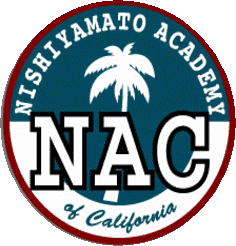 2018年12月7日保護者の皆様西大和学園カリフォルニア校　校　長    　小　倉　佳　恵第3学期学年別保護者会の開催について師走の候　保護者の皆さまにはますますご健勝のこととお慶び申し上げます。さて、第３学期当初に下記の日程で学年別保護者会を開催いたします。ご多忙のおり申し訳ございませんが、万障お繰り合わせの上ご出席いただきますようよろしくお願い申し上げます。　記　以上学　　年月　　日時　　間場　　所ひよこ１月11日（金）10:30-11:00理科室ちょうちょ１月15日（火）11:00-11:30ELD教室たんぽぽ１月11日（金）9:30-10:00たんぽぽ保育室ひまわり１月９日（水）9:30-10:00ひまわり保育室１年１月９日（水）11:30-12:15１年生教室２年１月10日（木）9:30-10:15２年生教室３年１月14日（月）13:20-14:05３年生教室４年１月11日（金）13:20-14:05４年生教室５年１月９日（水）10:35-11:20５年生教室６年１月10日（木）11:30-12:15６年生教室７・８年１月11日（金）10:30-11:15ELD教室